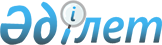 "Сот органдарынан шығатын ресми құжаттарға апостиль қою" мемлекеттік қызметтер стандартын бекіту туралы" Қазақстан Республикасы Президентінің 2011 жылғы 26 қыркүйектегі № 153 Жарлығының күші жойылды деп тану туралыҚазақстан Республикасы Президентінің 2012 жылғы 1 тамыздағы № 361 ЖарлығыҚазақстан Республикасының    

Президенті мен Үкіметі актілерінің

жинағында жариялануға тиіс   

      Қаулы етемін:



      1. «Сот органдарынан шығатын ресми құжаттарға апостиль қою» мемлекеттік қызметтер стандартын бекіту туралы» Қазақстан Республикасы Президентінің 2011 жылғы 26 қыркүйектегі № 153 Жарлығының (Қазақстан Республикасының ПҮАЖ-ы, 2011 ж., № 54, 765-құжат) күші жойылды деп танылсын.



      2. Осы Жарлық алғашқы ресми жарияланған күнінен бастап күнтізбелік он күн өткен соң қолданысқа енгізіледі.      Қазақстан Республикасының

      Президенті                                     Н.НАЗАРБАЕВ
					© 2012. Қазақстан Республикасы Әділет министрлігінің «Қазақстан Республикасының Заңнама және құқықтық ақпарат институты» ШЖҚ РМК
				